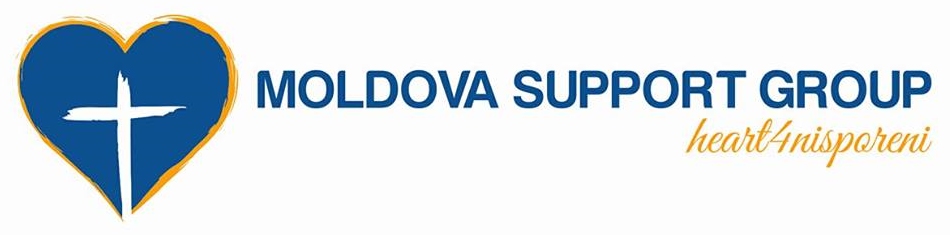 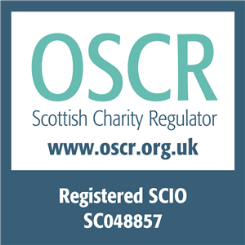 Scottish Charity No: SC048857Bank of ScotlandMoldova Support Group Sort code: 80 22 60Account number: 14865364